2019-2020MANGUM BASKETBALL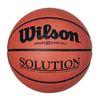 Mangum High School ScheduleDec.  5,6,7	BOSW Tourn @ Granite 	10	Granite		Home 	19	Ray Hogan Classic -Home 	20	Ray Hogan Classic -HomeJan.	   6	Snyder		Home		 7	Ft. Cobb		Away       9,10,11 Merritt Classic Tourn		17 	Hollis			Away        20-25   Tri-County Tourn @ WOSC		28	Cordell		Away	 	31	Carnegie		AwayFeb.	  	 11	Sayre			Home#		13	Burns Flat		Away		14	Merritt		Home15	Navajo		Home^		18	Hobart		Away	21-22	District Tournament# Homecoming	^ Senior NightMangum Junior High ScheduleNov. 11,14,16 Cheyenne/Hammon Tourn		12	Snyder		HomeDec. 	 2	Hollis			Away		3	Navajo		Away		 9 	Hobart		Away		10	Granite		Home		16	Merritt		Away		17	Sayre			AwayJan. 	 7	Ft. Cobb		Away     13,16,18  Tri-County Tournament                 (At  Sayre & Hollis)	27	Cordell		Home	30	Snyder		AwayFeb.	 3	Hollis			Home	 6	Carnegie		Home	10	Erick			Home13	Burns Flat		Away